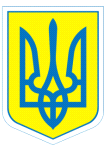 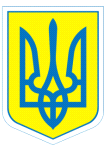 НАКАЗ11.11.2020					   Харків				№  151Про оприбуткуванняблагодійної допомоги	Відповідно до Законів України «Про благодійну діяльність та благодійні організації» від 05.07.2012 № 5073-VІ, «Про гуманітарну допомогу» від 22.10.1999 № 1192-XІV, Постанови Кабінетів Міністрів України  від 04.08.2000 № 1222, п.6.2 Положення про бухгалтерський облік необоротних активів бюджетних закладів, затвердженого наказом Мінфіна від 25.11.2014 № 1163, актів оприбуткування гуманітарної допомоги від 11.11.2020 № 12 та благодійної допомоги від 11.11.2020 № 13 з метою використання та обліку, відображення в бюджетній і фінансовій звітності благодійної допомоги, що надійшла у листопаді 2020 року НАКАЗУЮ: 1.Головному бухгалтеру Путєвській В.В. відобразити гуманітарну та  благодійну допомогу в  сумі 5421,58 грн. в бухгалтерському обліку та звітності.2.Контроль за виконанням даного наказу залишаю за собою.В.о.директора                                Тетяна ДАНИЛЬЧЕНКОПутєвська,370-30-63З наказом ознайомлена			В.В.Путєвська